                                                                                                                                                          У Т В Е Р Ж Д А Ю: 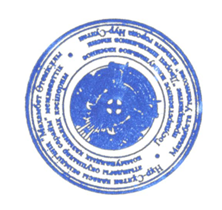                                                                                                                                                                                    Директор Дворца школьников 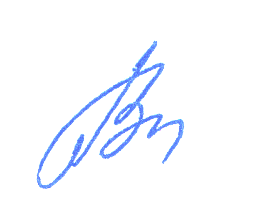                                                                                                                                                                            им. Махамбета Утемисова                                                                                                                                                                                    _______________ Моторин В. В.РАСПИСАНИЕзанятий кружков на 2020-2021 учебный год№Название кружкаПонедельникВторник СредаЧетвергПятницаСубботаВоскресеньеХУДОЖЕСТВЕННЫЙ ОТДЕЛХУДОЖЕСТВЕННЫЙ ОТДЕЛХУДОЖЕСТВЕННЫЙ ОТДЕЛХУДОЖЕСТВЕННЫЙ ОТДЕЛХУДОЖЕСТВЕННЫЙ ОТДЕЛХУДОЖЕСТВЕННЫЙ ОТДЕЛХУДОЖЕСТВЕННЫЙ ОТДЕЛХУДОЖЕСТВЕННЫЙ ОТДЕЛХУДОЖЕСТВЕННЫЙ ОТДЕЛХОРЕОГРАФИЯХОРЕОГРАФИЯХОРЕОГРАФИЯХОРЕОГРАФИЯХОРЕОГРАФИЯХОРЕОГРАФИЯХОРЕОГРАФИЯХОРЕОГРАФИЯХОРЕОГРАФИЯ1«Байтерек»народный ансамбль танцарук. Байтенова М. М.каб. 305900 – 1030 1430 – 16001600 – 1730 900 – 1030 1430 – 16001600 – 17302«Алтын дән» народный хореографический ансамбльрук. Гаценко Л.И930 –  1130 1500 – 1700  930 –  1130 1500 – 1700  3Студия эстрадного танцарук. Какенова А.М.каб.131900 – 1030 1040 – 1210 1600 – 1730 1740 – 1910 900 – 1030 1040 – 1210 1600 – 1730 1740 – 1910 4Алтын дән» народный хореографический ансамбльрук. Гаценко С.Н.930 –  1130 1500 – 1700  1700 – 1900  930 –  1130 1500 – 1700  1700 – 1900   5Клуб Черлидинг «Колибри»рук. Куракина О.В.1000 – 11301700 – 18301000 – 11301700 – 18301000 – 11301700 – 18306Брейк-дансрук. Панков С.А.каб. 1191000 – 11201800 – 1930 1930 – 2100 1600 – 17201000 – 11201930 – 2100 1600 – 17201000 – 11201800 – 1930 1930 – 2100 БАЛЬНЫЕ ТАНЦЫБАЛЬНЫЕ ТАНЦЫБАЛЬНЫЕ ТАНЦЫБАЛЬНЫЕ ТАНЦЫБАЛЬНЫЕ ТАНЦЫБАЛЬНЫЕ ТАНЦЫБАЛЬНЫЕ ТАНЦЫБАЛЬНЫЕ ТАНЦЫБАЛЬНЫЕ ТАНЦЫ7«Созвездие»ансамбль бального танцарук. Холмецкая И. В.каб.1061000 – 10501110 – 12201230 – 13401350 – 14501500 – 16101610 – 17001720 – 18001000 – 10501110 – 12201230 – 13401350 – 14501500 – 16101610 – 17001720 – 18008«Созвездие»ансамбль бального танцарук. Резаева К.А.каб 1061000 – 10501110 – 12201230 – 13401350 – 14501500 – 16101610 – 17001720 – 18001000 – 10501110 – 12201230 – 13401350 – 14501500 – 16101610 – 17001720 – 1800ТЕАТРТЕАТРТЕАТРТЕАТРТЕАТРТЕАТРТЕАТРТЕАТРТЕАТР9Театральная студия «Лимпопо»рук. Зубкова А.П.каб. 3011000 – 11201430 – 16001600 – 17301730 – 19001000 – 11201430 – 16001600 – 17301730 – 19001000 – 11201430 – 16001600 – 173010Школа юного актера «Хамелеон»рук. Капарулина  Е.В.111 каб.900 – 10301030 – 12001530 – 17001700 – 1830900 – 10301030 – 12001530 – 17001700 – 1830ВОКАЛВОКАЛВОКАЛВОКАЛВОКАЛВОКАЛВОКАЛВОКАЛВОКАЛ11Образцовая детская студия «Юность Астаны»рук. Яроцкая И. А.каб. 313онлайн1500 – 1740онлайн1500 – 190012Ансамбль эстрадной песни «Гүлдәурен»рук.  Абиева А.К.каб.1391630 – 19001030 – 13001000 – 12151230 – 14001630 – 184513Ансамбль эстрадной песни «Звёздный час»рук. Алексеенко Т. В.каб.312945 –  11051120 –  12001220 –  13401425 –  15451600 –  16501720 –  1800945 –  11051120 –  12001220 –  13401425 –  15451600 –  16501720 –  180014Детский анс. русской и казачьей песни «Пчелка», русской и казачьей песни «Зарница»рук. Иванова Н.А.каб.1331400 –  18301400 –  17001000 –  12401400 –  1830ГИТАРАГИТАРАГИТАРАГИТАРАГИТАРАГИТАРАГИТАРАГИТАРАГИТАРА15Обучение игре на гитарерук. Спанов Б. Б.каб. 129900 –  12101410 –  1710900 –  12101410 –  1710900 –  12101410 –  1710ОБУЧЕНИЕ ИГРЕ НА ИНСТРУМЕНТАХОБУЧЕНИЕ ИГРЕ НА ИНСТРУМЕНТАХОБУЧЕНИЕ ИГРЕ НА ИНСТРУМЕНТАХОБУЧЕНИЕ ИГРЕ НА ИНСТРУМЕНТАХОБУЧЕНИЕ ИГРЕ НА ИНСТРУМЕНТАХОБУЧЕНИЕ ИГРЕ НА ИНСТРУМЕНТАХОБУЧЕНИЕ ИГРЕ НА ИНСТРУМЕНТАХОБУЧЕНИЕ ИГРЕ НА ИНСТРУМЕНТАХОБУЧЕНИЕ ИГРЕ НА ИНСТРУМЕНТАХ16Народное пение на домбрерук. Баимбетов М. М.каб. 3071000 – 11201500 – 16201000 – 11201500 – 162017Домбырарук. Бектибаева Г. С.каб. 3071100 – 12301230 – 14451500 – 17151100 – 12301230 – 14451500 – 171518Домбырарук. Бекжигитова Г.каб. 1291000 – 11301130 – 13001500 – 16301000 – 11301130 – 13001500 – 1630ФОРТЕПИАНОФОРТЕПИАНОФОРТЕПИАНОФОРТЕПИАНОФОРТЕПИАНОФОРТЕПИАНОФОРТЕПИАНОФОРТЕПИАНОФОРТЕПИАНО19Фортепианорук.  Ахметова Р.К.каб 316900 – 1330900 – 13001400 – 1830900 – 13001400 – 183020Фортепианорук.Сатаева Г.каб 130900 – 13001400 – 1830900 – 13001400 – 1830ПРИКЛАДНОЕ  ИСКУССТВОПРИКЛАДНОЕ  ИСКУССТВОПРИКЛАДНОЕ  ИСКУССТВОПРИКЛАДНОЕ  ИСКУССТВОПРИКЛАДНОЕ  ИСКУССТВОПРИКЛАДНОЕ  ИСКУССТВОПРИКЛАДНОЕ  ИСКУССТВОПРИКЛАДНОЕ  ИСКУССТВОПРИКЛАДНОЕ  ИСКУССТВО21«Чудеса из войлока и пряжи»рук. Урисбаева О.А.каб. 318900 – 10201030 – 12001400 – 16001600 – 181522Бумажная фантазиярук Нурхайдарова М.К.каб 3181030 – 11201500 – 16201620 – 17401030 – 11201500 – 16201620 – 174023Кружок бисероплетения«Фантазия»рук. Носик Т.П.каб.3181030 – 12301430 – 15501550 – 17101030 – 12301430 – 15501550 – 171024Изобразительное искусстворук.  Казбекова А.А.каб.1031030 – 12001400 – 16001600 – 18151030 – 12001400 – 16001600 – 181525Резьба по деревурук. Джунусов Р.Р.каб. 102900 – 11151500 – 1630900 – 10301500 – 1630900 – 11151500 – 163026Дизайнрук. Ахметова К.Б.каб. 3101030 – 11301500 – 16301030 – 11301500 – 163027Изобразительное искусстворук.  Баймаганбетова Г.каб.1021030 – 12001300 – 14301500 – 163028Изобразительное искусстворук.  Руденко С.В.каб 103900 – 10201040 –12201430 – 15501600 – 1720900 – 10201040 –12201430 – 15501600 – 1720ИЗУЧЕНИЕ ЯЗЫКОВИЗУЧЕНИЕ ЯЗЫКОВИЗУЧЕНИЕ ЯЗЫКОВИЗУЧЕНИЕ ЯЗЫКОВИЗУЧЕНИЕ ЯЗЫКОВИЗУЧЕНИЕ ЯЗЫКОВИЗУЧЕНИЕ ЯЗЫКОВИЗУЧЕНИЕ ЯЗЫКОВИЗУЧЕНИЕ ЯЗЫКОВ29Казахский языкрук. Жаппарова Ж.С.каб. 309900 – 11151130 – 13451400 – 1645900 – 11151400 – 1645900 – 11151130 – 13451400 – 1645900 – 11151400 – 164530Английский языкрук. Амиргалиева Ж.А.каб. 1151000 – 11301500 – 16301630 – 18001000 – 11301500 – 16301630 – 180031Английский языкрук Ким В. Д.каб. 117900 – 10301030 – 12451430 – 16001600 – 1815900 – 10301030 – 12451430 – 16001600 – 181532Английский языкрук. Ыбышева Г.каб. 1151000 – 11301430 – 16001600 – 17301000 – 11301430 – 16001600 – 173033Английский языкУскенова А.каб. 1171000 – 11001100 – 12001500 – 16001000 – 11001100 – 12001500 – 160034Китайский языкрук. Тохтарқан Ә.каб. 3091000 – 11201500 – 16201000 – 11201500 – 1620АКАДЕМИЯ ДЕТСКОГО ТВОРЧЕСТВААКАДЕМИЯ ДЕТСКОГО ТВОРЧЕСТВААКАДЕМИЯ ДЕТСКОГО ТВОРЧЕСТВААКАДЕМИЯ ДЕТСКОГО ТВОРЧЕСТВААКАДЕМИЯ ДЕТСКОГО ТВОРЧЕСТВААКАДЕМИЯ ДЕТСКОГО ТВОРЧЕСТВААКАДЕМИЯ ДЕТСКОГО ТВОРЧЕСТВААКАДЕМИЯ ДЕТСКОГО ТВОРЧЕСТВААКАДЕМИЯ ДЕТСКОГО ТВОРЧЕСТВА35Клуб развития личности «Еркетай»рук. Соловьева Е. А. каб. 118930 – 1100 1130 – 1300 1630 – 1800930 – 1100 1130 – 1300 1630 – 180036Клуб развития личности«Еркетай»рук. Красноштанова Н. каб. 118 1130 – 1300 1500 – 17001130 – 1300 1500 – 1700СПОРТИВНЫЙ ОТДЕЛСПОРТИВНЫЙ ОТДЕЛСПОРТИВНЫЙ ОТДЕЛСПОРТИВНЫЙ ОТДЕЛСПОРТИВНЫЙ ОТДЕЛСПОРТИВНЫЙ ОТДЕЛСПОРТИВНЫЙ ОТДЕЛСПОРТИВНЫЙ ОТДЕЛСПОРТИВНЫЙ ОТДЕЛШАХМАТЫШАХМАТЫШАХМАТЫШАХМАТЫШАХМАТЫШАХМАТЫШАХМАТЫШАХМАТЫШАХМАТЫ37Шахматырук. Журавлёв В.В.каб. 311900 – 10201030 – 13001400 – 16001600 – 1815900 – 10201030 – 13001400 – 16001600 – 181538Шахматырук. Бабаев А.А.каб. 311900 – 10201030 – 13001400 – 16001600 – 1815900 – 10201030 – 13001400 – 16001600 – 1815ВОЛЕЙБОЛВОЛЕЙБОЛВОЛЕЙБОЛВОЛЕЙБОЛВОЛЕЙБОЛВОЛЕЙБОЛВОЛЕЙБОЛВОЛЕЙБОЛВОЛЕЙБОЛ39Волейболрук. Процюк Е.спортзал900 – 10301530 – 16501700 – 1830900 – 1030900 – 10301530 – 16501700 – 1830900 – 1030900 – 10301530 – 16501700 – 183040Волейболрук. Шумара О.В.спортзал900 – 10301400 – 15301530 – 16501700 – 1830900 – 1030900 – 10301400 – 15301530 – 16501700 – 1830900 – 1030900 – 10301400 – 15301530 – 16501700 – 1830БАСКЕТБОЛБАСКЕТБОЛБАСКЕТБОЛБАСКЕТБОЛБАСКЕТБОЛБАСКЕТБОЛБАСКЕТБОЛБАСКЕТБОЛБАСКЕТБОЛ41Баскетболрук. Косяков Е.В.спортзал1130 – 13001530 – 17001830 – 20001000 – 11301830 – 20001130 – 13001530 – 17001830 – 20001000 – 11301830 – 20001130 – 13001530 – 17001830 – 2000КАРАТЭ-ДОКАРАТЭ-ДОКАРАТЭ-ДОКАРАТЭ-ДОКАРАТЭ-ДОКАРАТЭ-ДОКАРАТЭ-ДОКАРАТЭ-ДОКАРАТЭ-ДО42Каратэ-дорук. Дукуева М. Д.зал каратэ1830 – 20001000 – 11301700 – 18301700 – 18301830 – 20001000 – 11301700 – 18301700 – 18301830 – 200043Каратэ-дорук. Андреев А.зал каратэ900 – 10301830 – 2000900 – 10301830 – 2000900 – 1030ЙОГАЙОГАЙОГАЙОГАЙОГАЙОГАЙОГАЙОГА44Йога рук.Оленбург Т.каб.3171400 – 15301530 – 17001700 – 18301400 – 15301530 – 17001700 – 18301700 – 18301830 – 20001700 – 18301830 – 2000ВОЛЬНАЯ  БОРЬБА ВОЛЬНАЯ  БОРЬБА ВОЛЬНАЯ  БОРЬБА ВОЛЬНАЯ  БОРЬБА ВОЛЬНАЯ  БОРЬБА ВОЛЬНАЯ  БОРЬБА ВОЛЬНАЯ  БОРЬБА ВОЛЬНАЯ  БОРЬБА ВОЛЬНАЯ  БОРЬБА 45Вольная борьба рук. Шамратов Д. М.каб. 105 900 –10301600 –1730900 –10301600 –1730